Barmouth to Fort William 3 Peaks Yacht Race/Challenge                 Team Information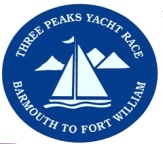 WE DO USE THE INFORMATION PROVIDED BY YOU ON THIS FORM ON OUR WEBSITE AND IN OUR OFFICAL RACE PROGRAMME.Barmouth to Fort William 3 Peaks Yacht Race/Challenge                 Team InformationWE DO USE THE INFORMATION PROVIDED BY YOU ON THIS FORM ON OUR WEBSITE AND IN OUR OFFICAL RACE PROGRAMME.Team Name:Boat Name:TEAM DETAILS :- That we could use for Publicity: ARE YOU FUNDRAISING FOR CHARITY ? (There is a trophy for the yacht that collects most for Charity)  Details:      HAVE YOU GOT A WEBSITE ?   Details:      ARE THERE ANY PHOTOGRAPHS OF THE CREW / YACHT (That you’d be happy for us to use in the Official Three Peaks Programme / Website)  Yes/No*            (If Yes please forward to the Race Secretary)TEAM DETAILS :- That we could use for Publicity: ARE YOU FUNDRAISING FOR CHARITY ? (There is a trophy for the yacht that collects most for Charity)  Details:      HAVE YOU GOT A WEBSITE ?   Details:      ARE THERE ANY PHOTOGRAPHS OF THE CREW / YACHT (That you’d be happy for us to use in the Official Three Peaks Programme / Website)  Yes/No*            (If Yes please forward to the Race Secretary)COMMENTS OR QUOTATIONS :- That we could use for Publicity:(Continue overleaf if required)COMMENTS OR QUOTATIONS :- That we could use for Publicity:(Continue overleaf if required)MEDIADo you have details of any local media bodies  (Web address, Telephone Numbers, Email Addresses). Our Publicity Team would like to contact them with news items etcDetails:      MEDIADo you have details of any local media bodies  (Web address, Telephone Numbers, Email Addresses). Our Publicity Team would like to contact them with news items etcDetails:      DATA PROTECTIONYour acceptance of this Policy, and our right to change it.By completing our Profile Form, using our Website, Social Media pages, entering a competition or providing your information you consent to our collection and use of the information you provide in the way(s) set out in this policy. If you do not agree to this policy please do not use our sites, social media pages or services.What is personal data ?Personal data is information that can be used to help identify an individual, such as name, address, phone number or email address. The Policy.It’s important that you understand what information we hold, and how we may use it, and what your rights are :We collect information that is either personal data (as outlined above) or non-personal data (such as IP addresses, pages accessed etc)We collect information about the people who enter the Three Peaks Yacht Race / Challenge, members, supporters, users, volunteers.We collect information to provide information for our Website and Official Programme. for administration, profiling and analysis.We only collect the information that we need or that would be useful to us in our quest to provide the best possible service.We do our very best to keep personal information secure, wherever we collect personal data online.We never sell your data and we will never share it with another company or charity for marketing purposes.We only share data where we are required by law or with carefully selected partners who do work for us. All our partners are required by their contract to treat your data as carefully as we would, to only use it as instructed, and to allow us to check that they do this.Our websites use cookies.DATA PROTECTIONYour acceptance of this Policy, and our right to change it.By completing our Profile Form, using our Website, Social Media pages, entering a competition or providing your information you consent to our collection and use of the information you provide in the way(s) set out in this policy. If you do not agree to this policy please do not use our sites, social media pages or services.What is personal data ?Personal data is information that can be used to help identify an individual, such as name, address, phone number or email address. The Policy.It’s important that you understand what information we hold, and how we may use it, and what your rights are :We collect information that is either personal data (as outlined above) or non-personal data (such as IP addresses, pages accessed etc)We collect information about the people who enter the Three Peaks Yacht Race / Challenge, members, supporters, users, volunteers.We collect information to provide information for our Website and Official Programme. for administration, profiling and analysis.We only collect the information that we need or that would be useful to us in our quest to provide the best possible service.We do our very best to keep personal information secure, wherever we collect personal data online.We never sell your data and we will never share it with another company or charity for marketing purposes.We only share data where we are required by law or with carefully selected partners who do work for us. All our partners are required by their contract to treat your data as carefully as we would, to only use it as instructed, and to allow us to check that they do this.Our websites use cookies.Signature:Date: